ПОСТАНОВЛЕНИЕВ целях создания благоприятных условий для развития малого и среднего предпринимательства и повышение его роли в решении социальных и экономических задач муниципального образования «города Шарыпово Красноярского края», в  рамках реализации муниципальной программы «Развитие инвестиционный деятельности,  малого и среднего предпринимательства на территории муниципального образования города Шарыпово», в соответствии со ст. 78 Бюджетного кодекса Российской Федерации, постановлением Правительства Российской Федерации Правительства Российской Федерации от 18.09.2020 № 1492 «Об общих требованиях к нормативным правовым актам, муниципальным правовым актам, регулирующим предоставление субсидий, в том числе грантов в форме субсидий, юридическим лицам, индивидуальным предпринимателям, а также физическим лицам - производителям товаров, работ, услуг», руководствуясь ст. 34 Устава города ШарыповоПОСТАНОВЛЯЮ:1.  Внести в постановление Администрации города Шарыпово от 06.05.2022 № 125 «Об утверждении Административного регламента предоставления муниципальной услуги «Предоставление финансовой поддержки в форме субсидии субъектам малого и среднего предпринимательства и физическим лицам, применяющим специальный налоговый режим «Налог на профессиональный доход» на возмещение затрат при осуществлении предпринимательской деятельности» следующие изменения:1.1. в Приложении к постановлению «Административный регламент предоставления муниципальной услуги «Предоставление финансовой поддержки в форме субсидии субъектам малого и среднего предпринимательства и физическим лицам, применяющим специальный налоговый режим «Налог на профессиональный доход» (далее – Регламент), в Приложении № 2 к Регламенту слова «не должен являться иностранным юридическим лицом, а также российским юридическим лицом, в уставном (складочном) капитале которого доля участия иностранных юридических лиц, местом регистрации которых является государство или территория, включенные в утвержденный Министерством финансов Российской Федерации перечень государств и территорий, предоставляющих льготный налоговый режим налогообложения и (или) не предусматривающих раскрытия и предоставления информации при проведении финансовых операций (офшорные зоны), в совокупности превышает 50 процентов» заменить словами «не должны являться иностранными юридическими лицами, в том числе местом регистрации которых является государство или территория, включенные в утверждаемый Министерством финансов Российской Федерации перечень государств и территорий, используемых для промежуточного (офшорного) владения активами в Российской Федерации, а также российскими юридическими лицами, в уставном (складочном) капитале которых доля прямого или косвенного (через третьих лиц) участия офшорных компаний в совокупности превышает 25 процентов (если иное не предусмотрено законодательством Российской Федерации)»;1.2. в пункте 1.7. раздела 1. «Общие положения» Регламента слова «проведение мероприятий по профилактике новой коронавирусной инфекции (включая приобретение рециркуляторов воздуха), приобретение средств индивидуальной защиты и дезинфицирующих (антисептических) средств» заменить словами «на возмещение части затрат, связанных с обучением, подготовкой и переподготовкой персонала»;1.3. Приложение № 1 к Регламенту изложить в новой редакции согласно приложению № 1 к настоящему постановлению;1.4. Приложение № 5 к Регламенту изложить в новой редакции согласно приложению № 2 к настоящему постановлению.2. Контроль за исполнением настоящего постановления возложить на первого заместителя Главы города Шарыпово Д.В. Саюшева.3. Постановление вступает в силу в день, следующий за днем его официального опубликования в периодическом печатном издании «Официальный вестник города Шарыпово», и подлежит размещению на официальном сайте муниципального образования города Шарыпово Красноярского края (www.gorodsharypovo.ru).Глава города Шарыпово                                                                       В.Г. ХохловПриложение № 1 к постановлению Администрации города Шарыпово от 10.05.2023  № 115Сведения о месте нахождения, Ф.И.О. специалиста, графике работы, телефонах для справок и консультаций, официальный сайт, электронная почта.Методика отбора предложений (заявок) исходя из соответствия получателя поддержки критериям отбора_________________________________________________________________________________Таблица оценок--------------------------------<*> Графа 4 заполняется в случае несоответствия заявителя, пакета документов заявителя критериям, установленным Порядком. Заключение по результатам оценки пакета документов (нужное подчеркнуть, указать значение итоговой оценки в баллах):соответствует условиям предоставления субсидии ______ баллов <1>;не соответствует условиям предоставления субсидии ____ баллов <2>.<1> Значение итоговой оценки в баллах определяется как сумма баллов из графы 3 итоговой строки таблицы оценок .<2> Указывается значение "0" в случае применения оценки 0 баллов по критериям оценки. Председатель Комиссии                                              ____________     _____________________                                                                                         (подпись)       (расшифровка подписи)"__" ____________ 20__ г.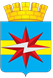 АДМИНИСТРАЦИЯ ГОРОДА ШАРЫПОВО КРАСНОЯРСКОГО КРАЯ10.05.2023                            № 115О внесении изменений в постановление Администрации города Шарыпово от 06.05.2022 № 125 «Об утверждении Административного регламента предоставления муниципальной услуги «Предоставление финансовой поддержки в форме субсидии субъектам малого и среднего предпринимательства и физическим лицам, применяющим специальный налоговый режим «Налог на профессиональный доход» на возмещение затрат при осуществлении предпринимательской деятельности»О внесении изменений в постановление Администрации города Шарыпово от 06.05.2022 № 125 «Об утверждении Административного регламента предоставления муниципальной услуги «Предоставление финансовой поддержки в форме субсидии субъектам малого и среднего предпринимательства и физическим лицам, применяющим специальный налоговый режим «Налог на профессиональный доход» на возмещение затрат при осуществлении предпринимательской деятельности»О внесении изменений в постановление Администрации города Шарыпово от 06.05.2022 № 125 «Об утверждении Административного регламента предоставления муниципальной услуги «Предоставление финансовой поддержки в форме субсидии субъектам малого и среднего предпринимательства и физическим лицам, применяющим специальный налоговый режим «Налог на профессиональный доход» на возмещение затрат при осуществлении предпринимательской деятельности»(Приложение № 1 к Административному регламенту предоставления муниципальной услуги «Предоставление финансовой поддержки в форме субсидии субъектам малого и среднего предпринимательства и физическим лицам, применяющим специальный налоговый режим «Налог на профессиональный доход» на возмещение затрат при осуществлении предпринимательской деятельности»)Администрация города ШарыповоАдминистрация города Шарыпово662314, РФ, Красноярский край, город Шарыпово, ул. Горького,14А662314, РФ, Красноярский край, город Шарыпово, ул. Горького,14АОтдел экономики и планирования Администрации города ШарыповоОтдел экономики и планирования Администрации города Шарыпово662314, РФ, Красноярский край, город Шарыпово, ул. Горького,14А, кабинет № 21662314, РФ, Красноярский край, город Шарыпово, ул. Горького,14А, кабинет № 21Начальник отдела экономики и планирования Администрации города ШарыповоНачальник отдела экономики и планирования Администрации города ШарыповоОрлова Елена Николаевна Орлова Елена Николаевна Адрес электронной почтыАдрес электронной почтыplan@57.krskcit.ruplan@57.krskcit.ruКонтактный телефонКонтактный телефон8 (39153) 2-18-128 (39153) 2-18-12Главный специалист по вопросам развития предпринимательства и потребительского рынка отдела экономики и планирования Администрации города ШарыповоГлавный специалист по вопросам развития предпринимательства и потребительского рынка отдела экономики и планирования Администрации города ШарыповоЖаркова Лариса ГеннадьевнаЖаркова Лариса ГеннадьевнаКонтактный телефонКонтактный телефон8 (39153) 2-11-928 (39153) 2-11-92График работыГрафик работыпонедельник - пятница с 8- 00 до 17-00 перерыв на обед с 12-00 до 13-00 суббота, воскресенье – выходные дни.понедельник - пятница с 8- 00 до 17-00 перерыв на обед с 12-00 до 13-00 суббота, воскресенье – выходные дни.Сайт муниципального образованиягорода ШарыповоСайт муниципального образованиягорода Шарыповоwww.gorodsharypovo.ru вкладка «В помощь бизнесу»www.gorodsharypovo.ru вкладка «В помощь бизнесу»Приложение № 2 к постановлению Администрации города Шарыпово от  10.05.2023   № 115(Приложение № 5 к Административному регламенту предоставления муниципальной услуги «Предоставление финансовой поддержки в форме субсидии субъектам малого и среднего предпринимательства и физическим лицам, применяющим специальный налоговый режим «Налог на профессиональный доход» на возмещение затрат при осуществлении предпринимательской деятельности»)Приложение № 2 к постановлению Администрации города Шарыпово от  10.05.2023   № 115(Приложение № 5 к Административному регламенту предоставления муниципальной услуги «Предоставление финансовой поддержки в форме субсидии субъектам малого и среднего предпринимательства и физическим лицам, применяющим специальный налоговый режим «Налог на профессиональный доход» на возмещение затрат при осуществлении предпринимательской деятельности»)Субъект малого и среднего предпринимательства, физическое лицо, применяющее специальный налоговый режим «Налог на профессиональный доход» - производитель товаров, работ, услуг (далее - заявитель):Дата и входящий регистрационный номер пакета документов:N п/пНаименование критерия оценкиОценка в баллах: несоответствие критерию (не в наличии) - 0, соответствие критерию (в наличии) - 1Основание (я) <*>1Соответствие целям и условиям предоставления субсидии, в том числе:хх2Заявитель соответствует следующим требованиям, установленным пунктами 2.1. -2.4. Порядка:ххОтсутствует неисполненная обязанность по уплате налогов, сборов, страховых взносов, пеней, штрафов, процентов, подлежащих уплате в соответствии с законодательством Российской Федерации о налогах и сборахОтсутствует просроченная задолженность по возврату в бюджет городского округа города Шарыпово субсидий, бюджетных инвестиций, предоставленных в том числе в соответствии с иными правовыми актами, а также иная просроченная (неурегулированная) задолженность по денежным обязательствамНе находится в процессе реорганизации (за исключением реорганизации в форме присоединения к юридическому лицу - заявителю другого юридического лица), ликвидации, в отношении него не введена процедура банкротства, деятельность не приостановлена в порядке, предусмотренном законодательством Российской Федерации (для юридических лиц); не прекращает деятельность в качестве индивидуального предпринимателя (для индивидуальных предпринимателей)Не является иностранным юридическим лицом, а также российским юридическим лицом, в уставном (складочном) капитале которого доля участия иностранных юридических лиц, местом регистрации которых является государство или территория, включенные в утверждаемый Министерством финансов Российской Федерации перечень государств и территорий, предоставляющих льготный налоговый режим налогообложения и (или) не предусматривающих раскрытия и предоставления информации при проведении финансовых операций (офшорные зоны) в отношении таких юридических лиц, в совокупности превышает 25 процентовНе получает средства из бюджета городского округа города Шарыпово на основании иных муниципальных правовых актов в целях возмещения (финансового обеспечения) одних и тех же затрат (части затрат)В реестре дисквалифицированных лиц отсутствуют сведения о дисквалифицированных руководителе, членах коллегиального исполнительного органа, лице, исполняющем функции единоличного исполнительного органа, или главном бухгалтере заявителя, являющегося юридическим лицом, об индивидуальном предпринимателе - производителе товаров, работ, услуг, являющемся заявителемЗаявитель имеет регистрацию в качестве субъекта малого и среднего предпринимательства (самозанятого гражданина) и осуществляет деятельность на территории города Шарыпово.Заявитель осуществляет деятельность в приоритетных видах согласно Приложению № 1 настоящего Порядка (для субъектов малого и среднего предпринимательства)Осуществляет деятельность в сфере производства товаров (работ, услуг) за исключением видов деятельности, включенных в разделы B, D, E, G (за исключением класса 47), K, L, M (за исключением класса 75), N, O, S (за исключением классов 95 и 96), T, U Общероссийского классификатора видов экономической деятельности ОК 029-2014, утвержденного Приказом Росстандарта от 31.01.2014 № 14-ст. (для самозанятых граждан)Не является кредитной организацией, страховой организацией (за исключением потребительского кооператива), инвестиционным фондом, негосударственным пенсионным фондом, профессиональным участником рынка ценных бумаг, ломбардомНе является участником соглашений о разделе продукцииНе осуществляет предпринимательскую деятельность в сфере игорного бизнесаНе является в порядке, установленном законодательством Российской Федерации о валютном регулировании и валютном контроле, нерезидентом Российской Федерации, за исключением случаев, предусмотренных международными договорами Российской ФедерацииНе осуществляет производство и (или) реализацию подакцизных товаров, а также добычу и (или) реализацию полезных ископаемых, за исключением общераспространенных полезных ископаемых, если иное не предусмотрено Правительством Российской Федерации3Заявитель соответствует следующим критериям, установленным пунктом 1.8. Порядка:Соответствие приоритетным видам деятельности, осуществляемых заявителем согласно Приложению № 1 ПорядкуСоответствие требованию по уровню заработной платы работников заявителя, который должен быть не менее минимального размера оплаты труда с учетов районного коэффициента и северной надбавкиНаличие обязательства о сохранении заявителем численности занятых и заработной платы не ниже минимального размера оплаты труда с учетов районного коэффициента и северной надбавкиОсуществление деятельности в качестве налогоплательщика «Налог на профессиональный доход» в течение периода не менее трех месяцев до даты подачи заявки (для самозанятых граждан)4Заявитель представил к возмещению произведенные затраты за период в соответствии пунктом 1.6. Порядка5Комплектность пакета документов заявителя соответствует перечню, установленному пунктом 2.6 Порядка.6Наличие у заявителя плановых показателей, необходимых для достижения результата предоставления субсидии согласно пункта 2.14. Порядка